Monitoring Report on the implementation of the NDA's Code of Practice on Accessibility of Public Services and Information provided by Public Bodies, 2008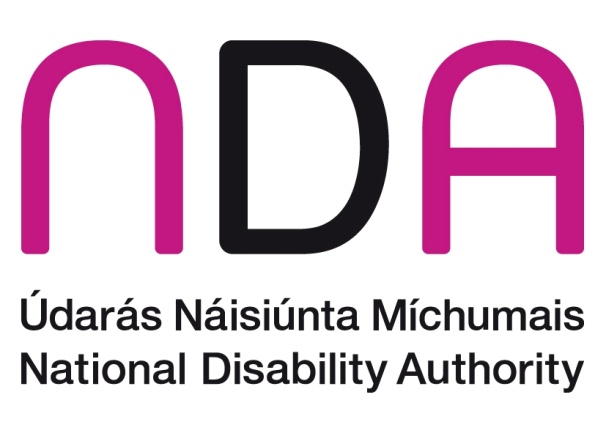 ContentsIntroduction	3Background to the Report	3General information on Survey Returns	6Executive Summary	11The Findings of the Survey	18Introductory Note	18Complaints	25Recommendations	29Conclusions	37Appendix One: Monitoring Questionnaire	39On the implementation of NDA's Code of Practice on Accessibility of Public Services and Information provided by Public Bodies	39Appendix Two: Full list of Survey Respondents	41IntroductionBackground to the ReportThe Disability Act, 2005 and the NDA's Code of Practice on Accessibility of Public Services and Information provided by Public BodiesThe Disability Act 2005 is a positive action measure, which provides a statutory basis for making public services accessible to people with disabilities. As of 31 December 2005:under section 26 of part 3 of the Act, public bodies are required to ensure that their services are accessible for people with disabilities by providing integrated access to mainstream services where practicable and appropriateunder section 27 of part 3 of the Act, public bodies are required to ensure that the goods or services that they purchase are accessible, unless it would not be practicable or justifiable on cost grounds or would result in an unreasonable delayunder section 28 of part 3 of the Act, communications by a public body to a person with a hearing or vision impairment must, as far as practicable, be provided in an accessible format where so requested. Information provided electronically must, as far as practicable, be compatible with adaptive technology. Published information, relevant to persons with intellectual disabilities, must also be, as far as practicable, made available in easy to read formats.At the request of the Minister for Justice, Equality and Law Reform, the National Disability Authority (NDA) prepared a 'Code of Practice on Accessibility of Public Services and Information provided by Public Bodies' to support public bodies in meeting their new obligations under these sections of the Act.This Code sets out the NDA's understanding of what is required of public bodies under these sections and provides practical advice and examples of how these requirements may be met.It was approved as a secondary statutory instrument, 6 April, 2006[2] and was formally launched in July, 2006 with the new National Disability Strategy. Pursuant to subsection 30(6) of the Act[3], public bodies that comply with the Code are considered to be in compliance with the legislation.The NDA's statutory remit to monitor the implementation of its statutory Codes of PracticeSection 8 (1) (2) (d) of Part II of National Disability Authority Act, 1999, requires the NDA "to monitor the implementation of standards and codes of practice in programmes and services provided to persons with disabilities and to report to the Minister thereon".In line with this statutory requirement, the NDA began the process of monitoring implementation of its statutory Code of Practice on Accessibility of Public Services and Information provided by Public Bodies, in 2007.The NDA's approach to monitoring the implementation of its Code of Practice on Accessibility of Public Services and Information provided by Public BodiesAn early review of national and international research and best practice suggested that:a supportive and developmental model of monitoring would be best suited to both the present context and the NDA's overall statutory remita self-report postal survey would be likely to prove the most practicable and effective methodology to employ in the present contextfor the purposes of gathering a broad range of good quality baseline data in the first year of monitoring, proposals for the survey would be best based on an open, exploratory approach that would employ both closed- and open-ended type questions that would allow organisations to qualify or expand on their responses as necessary and appropriatefor clarity and ease of use, it was decided that the questionnaire should follow the structure of the primary legislation and the Code as closely as possible.The NDA prepared a consultation document on the basis of these findings and embarked on a period of consultation with key stakeholders which ran until 31 January, 2008. Based on submissions received, the NDA adjusted and finalised its proposed monitoring strategy and questionnaire. In general adjustments made were fairly minor but a decision was taken to include some additional questionnaire items on complaints. This decision was significant insofar as the complaints process associated with the Code does not fall within the scope of the Code, itself. It was, however, considered that these items were both relevant and important and that they could act as valuable additional indicators of implementation and compliance.The NDA posted out the finalised questionnaire[4] to the heads of the 568 public bodies impacted by the Code, 30 April, 2008, requesting that they complete, sign off and return the questionnaire by 1 July[5].The purpose of this ReportThis report presents the findings of the NDA's initial monitoring survey on the implementation of its Code of Practice on Accessibility of Public Services and Information provided by Public Bodies. The report will be presented to the Minister for Justice, Equality and Law Reform and made available for review by all key stakeholders.The aim of the report is twofold:to help both the NDA and the Minister to evaluate implementation of the Code across the public sectorto provide comparative data and best practice examples against which all public bodies will be able to assess and continue to improve their own performance.General information on Survey ReturnsFinal Response Rates for SurveyApproximately 25% of the 568 Questionnaires mailed out to public bodies were completed and returned by the required deadline of 1 July.A reminder was subsequently issued to public bodies together with a deadline extension, in order to follow up with some organisations, including some government Departments, local authorities and independent agencies.This resulted in a final return rate of 35.2% or 200 (568) completed questionnaires representing 203 organisations[6].Return ProfileCompleted questionnaires were received from bodies as diverse as county and town councils, enterprise boards, Intertrade Ireland, institutes of technology, Bus Éireann, Íarnród Éireann, port and airport authorities, the Electricity Supply Board, An Post, the Mental Health Commission, hospitals, the Food Safety Authority, the Irish Museum of Modern Art, Coillte, Fáilte Ireland and An Garda Síochana. All parts of the country were represented. For a complete listing of returning bodies, see Appendix Two.These bodies were found to range in size from: 0[7] to 16629[8] employees* - with 42.5% representation of services delivering at one central site and 57.0% at multiple sites**. See Tables 1 and 2.It was noted that the types of services and information provided to the public by these bodies range considerably - from those relating to education and health to local government, social services and law enforcement.Accordingly, customers range from full- and part- time students to hospital in- and out-patients, home owners seeking planning permissions or grant aid for improvements to their properties, people of working age seeking information on job opportunities or unemployment benefit, road users seeking driving licences and holiday makers applying for travel visas or passing through airport passport control and security checks.For a breakdown of estimated numbers of customers, where indicated, see Table 3.Questionnaires were found to have been completed by individuals fulfilling a variety of roles, but most frequently by individuals in roles relating to disability, equality and, or accessibility - normally, with the co-operation of a number of officers, before being signed off by the organisation's chief officer or nominee.Generally, the Survey received a positive response from public bodies[9] and it was anticipated that data gathered in the course of the Survey would provide valuable information that would be likely to be of considerable assistance to them going forward.Data completeness and qualityIt was noted that not all sections of all questionnaires had been completed by many public bodies. Follow-up inquiries made in relation to incomplete returns yielded little additional data, however, as further information was generally unavailable.[10]Data entry and AnalysisThe dataset was coded, entered into a database and analysed with due regard to data quality and completeness. Data entry and analysis was based on 200 effective rather than 203 actual returns.[2] Statutory Instrument No. 163 of 2006[3] “Compliance by a public body with an approved code of practice shall be deemed to be compliance with the relevant provision of this Act”.[4] See Appendix One.[5] Under the Act, the head of each public body to which the legislation applies is legally responsible for:
- Deciding how the responsibilities relate to their organisation and the range of services and information it provides; and 
- Making sure that the organisation responds in the best possible way, insofar as is practicable and appropriate, to the responsibilities under the Act.
As set out in subsection 2(1) of the Act, “head”, in relation to a public body, means the person who holds, or performs the functions of, the office of the chief executive officer (by whatever name called) of the body.[6] We received two joint returns: one on behalf of Kilkenny county and borough councils, the other on behalf of Office of the Ombudsman, Information Commissioner and Standards in Public Office Commission.[7] The National Statistics Board, which meets 6 – 8 times each year but does not have fulltime staff or headquarters. Secretary is an employee of the Central Statistics Office.[8] An Garda Síochána[9] “I found doing this questionnaire very helpful”[10] For example, one agency indicated that it felt it would not be appropriate for them to comment extensively on tendering as this is carried out on their behalf by their parent departmentExecutive SummaryBackground to this reportSection 8 (1) (2) (d) of Part II of National Disability Authority Act, 1999, requires the NDA to monitor the implementation of standards and codes of practice in programmes and services provided to persons with disabilities and to report to the Minister thereon.In line with this statutory requirement, the NDA began the process of monitoring implementation of the statutory Code of Practice on Accessibility of Public Services and Information provided by Public Bodies, Statutory Instrument No. 163 of 2006, in 2007, with research on best national and international monitoring practice.This research indicated that:a supportive and developmental model of monitoring would be best suited to both the present context and the NDA’s overall statutory remita self-report postal survey would be likely to prove the most practicable and effective methodology to employ in the present context.Accordingly, a survey instrument was developed and, following a period of open consultation, this was finalised and posted out to the heads of each of the 568 public bodies impacted by the Code.Completed returns were received from 203 of the 568 bodies, giving a final return rate of 35.0% from a diverse range of bodies from all parts of the country.Key FindingsEighteen key findings were identified.The key positive findings of the survey were:All survey respondents conveyed awareness of the requirements of the NDA’s statutory Code of Practice on Accessibility of Public Services and Information provided by Public BodiesAll survey respondents reported having taken at least some initiatives to improve the accessibility of the information and services they provideA significant number of survey respondents reported having now completed a formal access audit review of significant aspects of their servicesMany of those that reported not having completed a formal access audit review of significant aspects of their services indicated their intention to do so in the near futureA significant number of survey respondents reported having developed action plans to address issues raised in their access reviews and auditsA significant number of survey respondents reported ensuring the availability of appropriate expertise in relation to accessibility mattersMany survey respondents reported having consulted with people with disabilities in relation to accessibility matters and having learned some important lessons in so doingA significant number of survey respondents reported having appointed at least one access officer under the Disability Act and, or assigned particular access responsibilities under the ActA significant number of survey respondents reported that their access officers have received training and indicated their association with important accessibility initiatives across their organisationsA significant number of survey respondents reported having a procedure on how to make arrangements to assist a person with a disability to access their services, if requested and all survey respondents indicated at least some assistance initiatives to dateA significant number of survey respondents reported having had their website audited for accessibility and had achieved confirmation of compliance with the Web Accessibility Initiative - almost half of these at AA or AAA levelA significant number of survey respondents reported having a procedure in place for written complaints under the Disability Act and making this known to customersLess than one tenth of survey respondents reported having received complaints under sections 26, 27 and 28 of the Disability ActOver half of survey respondents have, by now, appointed inquiry officers to handle complaints received under the Disability ActMany survey respondents reported very notable, best practice initiatives in improving the accessibility of the information and services they provideThe key negative findings of the survey were:Less than half of survey respondents reported having policies and procedures in place to ensure the provision of information in accessible formats, when requestedLess than half of survey respondents reported having policies and procedures in place to ensure that goods and services supplied to them are accessible to people with disabilitiesA number of survey respondents report that they are experiencing significant challenges in trying to improve accessibility.Conclusions and RecommendationsAmongst public bodies that made returns on the 2008 Survey, many important achievements have been observed. Indeed, some very notable examples of best practice were observed in relation to some particular organisations and actions. Notwithstanding, a small number of important areas of under-achievement, requiring particular, urgent attention were also identified.Ten key recommendations were made as follows:Formal access audits and reviews and action plans to address issues raisedThe NDA considers that a formal access audit or review is essential to ensuring a comprehensive and accurate assessment of current accessibility and a valid and reliable basis for planned improvements to accessibility.The NDA, therefore, recommends that, going forward, all public bodies ensure that they:complete a formal access audit or review of significant aspects of their services anddevelop action plans based on the findings of their formal audit or review in order to ensure that all of those barriers to accessibility in these audits or reviews are systematically and effectively addressed.Ensuring appropriate expertise and consultation with people with disabilities in relation to accessibility mattersThe Disability Act, 2005, requires public bodies to ensure that appropriate expertise is available to them. The NDA’s Code of Practice makes specific reference to consulting with people with disabilities on accessibility matters. The NDA considers both to be vital for all public bodies in working towards improving accessibility and recommends that, going forward, all public bodies should ensure they do both.The appointment and training of access officers under the Disability Act, 2005The Disability Act, 2005, requires that each public body authorises at least one of its officers to act as an access officer under the Act. The NDA’s Code of Practice makes specific reference to ensuring that access officers are adequately trained for their role.The NDA considers the appointment and appropriate training of access officers as a critical aspect of the accessibility of public services and recommends that, going forward, all public bodies ensure early action on both.Making arrangements to assist a person with a disabilityIn appreciation of the fact that:the Disability Act, 2005, requires that public bodies provide assistance, if requestedthe provision of such assistance may sometimes involve complex or specialised measuresthe NDA recommends that, going forward, all public bodies ensure that they have a procedure in place to support them in providing assistance in a timely and satisfactory way.Accessible informationThe NDA considers it essential to have policies and procedures in place to ensure the provision of information in accessible formats, when requested and, therefore, recommends that all public bodies address this issue as a matter of urgency.Website accessibilityThe NDA recommends that all public bodies should have their websites audited for accessibility against the Web Accessibility Initiative’s Web Content Accessibility Guidelines [1] and work towards the achievement of AAA level compliance.Accessible ProcurementThe NDA recommends that accessible procurement policies and procedures are drawn up by all public bodies, to include:a statement of the objective of the policy or procedurebasic provisions such as asking suppliers to highlight the accessibility features of their products or services in quoting or tendering supplywhere to seek advice in relation to accessible procurementrecord keeping in relation to decisions taken in relation to non-accessible procurement.Promotion of initiatives undertakenThe NDA considers that promoting accessibility initiatives undertaken is vital if they are to achieve their maximum impact.The NDA, therefore, recommends that public bodies always take care to ensure that their customers are made aware of the accessibility initiatives they undertake.ComplaintsSection 39 of the Disability Act, 2005, requires that public bodies:develop and publish procedures in relation to the making and investigation of complaints made under the Act andauthorise inquiry officers under the Act to investigate any complaints that may arise under the Act.The NDA considers that all complaints received under the Act should be dealt with in a consistent, timely, effective manner. The NDA, therefore, recommends that all public bodies ensure that these basic measures are put in place as quickly as possible.Challenges experienced in trying to improve accessibilityThe NDA notes that a number of this year’s survey respondents report that they are experiencing significant challenges in trying to improve accessibility. The NDA reminds public bodies of the various supports we have made available to them in this regard. These include, for example:The NDA’s annual conference for access officersGuidelines on key areas such as:consulting with people with disabilitiesthe procurement of training in disability equality awarenessthe procurement of accessible information and communications technologiessafe egress for people with disabilitiesaccess auditingbuilding for everyoneThe Excellence through Accessibility Award scheme.[1] See http://w3.org/WAIThe Findings of the SurveyIntroductory NoteThis section of the report sets out the findings of the survey under headings which correspond to the main provisions of the Code and Monitoring Questionnaire.It should be noted that eighteen key findings have been isolated for the survey and that these are listed in the executive summary of this report.Understanding the requirements of the CodeAll public bodies responding to this year's monitoring survey conveyed a good understanding of the requirements of sections 26, 27 and 28 of Part 3 of the Disability Act, 2005 and NDA's statutory Code of Practice on Accessibility of Public Services and Information provided by Public Bodies.Moreover, all reported having taken at least some initiatives to improve the accessibility of the information and services they provide.Formal access audits or reviews70.0 % of survey respondents reported having completed a formal review or access audit of significant aspects of either some or all of their services. See Table 4.58.5 % of these indicated that their review or audit covered accessibility of the built environment of all sites and all divisions where services are provided.51.5% indicated that their review or audit covered accessibility of information provided by all sites and all divisions where services are provided.52.0 % indicated that their review or audit covered accessibility of customer services provided at all sites and all divisions where services are provided.50.0 % indicated that their review or audit covered accessibility of information and communication technology for all sites and all divisions where services are provided.It is worth noting that where survey respondents indicated that they had not yet completed either a formal review or access audit of the services they provide:a number of these reported having conducted informal reviews or access audits of some or all of their services and62.7% indicated that they had plans to complete formal reviews or audits in the near future.It is also worth noting that 84.0% of survey respondents that indicated they had completed a formal review or access audit also reported devising and implementing plans to address issues raised in these reviews or audits.Ensuring the availability of expertise in relation to accessibility matters84.5% of survey respondents reported ensuring appropriate internal or external expertise and skills are available to advise on the accessibility of their services.Table 5 provides a breakdown of the main sources of expertise these survey respondents reported having used.Consulting with people with disabilities in relation to accessibility matters55.5% of survey respondents reported that they regularly consult with people with disabilities and their organisations in relation to accessibility matters. Of those that reported that they do not, just 50.8% indicated that they had plans to do so.The prevalence of various forms of consultation that survey respondents indicate having used to date is set out in Table 6. Many survey respondents reported having used more than one form of consultation.The appointment of access officers and, or assignment of particular access responsibilities under the Act71.5% of survey respondents reported having appointed at least one access officer under the Act.Most organisations reported having appointed one access officer, the rest ranging between two and six. Several organisations indicated that additional members of staff had been assigned support duties relating to the access officer function.Little variation in number of access officers appointed was found across organisations varying with respect to number of staff, sites and customers.Where survey respondents reported having appointed access officers under the Disability Act, 64.3% also reported that these officers had received an approved job description and 66.4% reported that they had received training.Regarding training, it is worth noting that:Disability, equality awareness training was found to be the most prevalent and accessibility auditing, second most prevalent.34.5% of survey respondents reported that at least some of their access officers had received training in accessibility auditing.29.0% of survey respondents reported that at least some of their access officers had received training in strategic planning.Regarding reported awareness of access officers, 70.0% of survey respondents reported that staff members in their organisation were aware of the role, functions and availability of their access officer(s) and 47.0% of survey respondents that their customers were aware of the role, functions and availability of their access officer(s). It is worth noting that where survey respondents had reported staff and customer awareness of the role, functions and availability of their access officer(s), significantly fewer reported having received complaints under sections 26, 27 and 28 of the Disability Act.Making arrangements to assist a person with a disability to access services, if requested72.0% of survey respondents reported having a procedure on how to make arrangements to assist a person with a disability to access their services, if requested. All survey respondents indicated at least some assistance initiatives to date.Policies and procedures to ensure the provision of information in accessible formats, when requestedJust 44.0% of survey respondents reported having policies and 41.0%, procedures in place to ensure the provision of information in accessible formats, when requested. It is worth noting that fewer complaints were received by respondents that reported having either. Fewer complaints were also associated with respondents that reported having made staff and customers aware of their policies or procedures.Just 43.5% of survey respondents indicated that they had decided there are some materials that they should always produce in accessible formats. 56.9% of these indicated that they have produced other materials in accessible formats, on request.The prevalence of some key provisions of these policies and procedures are summarised in Table 7.'Other' provisions indicated ranged from captioning of videos to 'text to voice'. Notably, one body indicated provisions in relation to accommodating one to one meetings at their clients' preferred location, if required and another indicated that it could 'look favourably at any request'.70.0% of survey respondents reported having made staff members aware of their policies and procedures.56.5% reported having made customers aware of them.55.5% of survey respondents reported having a policy and procedure in place to ensure the provision of information in accessible Irish formats, when requested.Website accessibilityAlmost all (96.0%) of survey respondents indicated that they had their own website. 60.5% reported having had their website audited for accessibility. Table 8 summarises reported levels of conformance with the Web Accessibility Initiative's Web Content Accessibility Guidelines[11].It should be noted that where conformance levels with these guidelines are unassessed or unknown, survey respondents have frequently indicated that their website is currently under review or being redesigned. One such organisation indicated previous assessed compliance to the 'Bobby' standard.Other forms of electronic information29.0% of survey respondents have indicated that they use other forms of electronic information such as queuing or more general notice display boards and electronic timetables. Just 25.9% of these have indicated that the accessibility of these have been audited.Accessible procurementJust 39.5% of survey respondents reported having policies and 26.0%, procedures in place to ensure that goods and services supplied to them are accessible to people with disabilities.Just 36.5% of survey respondents reported having made changes to tender documentation under their control, to include accessibility criteria in the tender or tender scoring process.ComplaintsProcedures for written complaints made under sections 26, 27 and 28 of the Disability Act, 2005:82.5% of survey respondents reported having a procedure in place for written complaints. 77.5% reported having made staff members aware of this procedure and 72.5% reported having made customers aware of it.Just 49.5% reported that their procedure is available in accessible formats.Complaints received under sections 26, 27 and 28 of the Act over the last 12 months:8.5% of survey respondents reported having received complaints in relation to a failure to comply with sections 26, 27 and 28 of the Act over the 12 month period preceding their return.Most of these reported having received just 1 or 2 complaints; one reported having received 3; one, other: 5.Size of organisation was not found to be associated with number of complaints received. Interestingly, the organisation reporting the largest customer base reported no complaints for the period.Inquiry Officers55.5% of survey respondents reported that they had appointed an inquiry officer under the Act.It was observed that survey respondents that had appointed an inquiry officer were more prevalent amongst those that indicated that complaints brought against them had been resolved.Some Noteworthy Examples of Good Practice Reported83.5% of survey respondents provided details on their organisations' three most significant improvements to accessibility since 31 December, 2005. The areas most frequently cited by these respondents are listed in Table 9.It was noted thatmany survey respondents provided details of some very noteable initiatives in improving the accessibility of the information and services they providea number of public bodies[12] reported having achieved accessibility awards for some of their key services and sites.Significant challenges encountered to date in trying to improve accessibility72.0% of survey respondents provided details on the challenges they encountered in trying to improve accessibility. The areas most frequently cited by these respondents are listed in Table 10.* (of 148 survey respondents providing information on challenges)[11] - see http://w3.org/WAI[12] Clare County Council, Cork City Council, Fás, Inter Trade Ireland, Revenue, Waterford City Council, Wexford County CouncilRecommendationsIn this first year of monitoring the implementation of the NDA's Code of Practice on accessible information and services, the NDA is pleased to have found considerable evidence of understanding and implementation across all survey respondents.Nevertheless, the NDA remains concerned that, overall, implementation remains incomplete across the public sector.The NDA has identified a number of important areas of under-achievement, requiring particular, urgent attention going forward, as follows ...Formal access audits and reviews and action plans to address issues raisedA significant number of this year's survey respondents reported having completed a formal access audit or review of significant aspects of their services. 30.0%, however, did not - though some indicated that they had plans to do so in the future.Similarly, where a significant number of survey respondents reported having developed action plans to address issues raised in their access reviews and audits, 16% did not.The NDA considers that a formal access audit or review is essential to ensuring a comprehensive and accurate assessment of current accessibility and a valid and reliable basis for planned improvements to accessibility.The NDA, therefore, recommends that, going forward, all public bodies ensure that they:complete a formal access audit or review of significant aspects of their services anddevelop action plans based on the findings of their formal audit or review in order to ensure that all of those barriers to accessibility in these audits or reviews are systematically and effectively addressed.The NDA notes:National University of Ireland, Galway has reported it is operating a system of rolling audits with Galway Centre for Independent LivingDublin City Council has reported it has designed webpages that enable the public to view and comment on access audits and proposed corrective actionsLetterkenny Institute of Technology has reported it now provides a hoist system in its accessible toilets as a best practice measure to improve their accessibilitythe National Aquatic Centre has reported that it has installed dedicated rest areas and changing rooms with hoists, changing beds, wet beds, etc. as a best practice measure to ensure accessibility.Ensuring appropriate expertise and consultation with people with disabilities in relation to accessibility mattersA significant number of this year's survey respondents reported ensuring the availability of appropriate expertise and many survey respondents reported having consulted with people with disabilities in relation to accessibility matters.The Disability Act, 2005, requires public bodies to ensure appropriate expertise. The NDA's Code of Practice makes specific reference to consulting with people with disabilities on accessibility matters.The NDA considers both to be vital for all public bodies in working towards improving accessibility and recommends that, going forward, all public bodies should ensure they do both.The NDA notes:Fingal County Council has reported that it has established a 'Walk the Route' Scheme by which a Fingal official will walk a route with customers with disabilities and discuss improvements/upgrades/barrier free route alternatives.Cavan and Kildare County Councils and Galway City Council have reported that they have formed consultation groups that are comprised of a variety of key stakeholders and meet with these groups on a frequent basisthe Department of Foreign Affairs has reported that it has established a Departmental Disability Act Monitoring Committee to oversee developments and ensure a consistent, quality approach to accessibilityThe appointment and training of access officers under the Disability Act, 200571.5% of survey respondents reported having appointed at least one access officer under the Disability Act. 66.4% reported that their access officers have received training.The Disability Act, 2005, requires that each public body authorises at least one of its officers to act as an access officer under the Act. The NDA's Code of Practice makes specific reference to ensuring that access officers are adequately trained for their role.The NDA considers the appointment and appropriate training of access officers as a critical aspect of the accessibility of public services and recommends that, going forward, all public bodies ensure early action on both.For their recognition that the Disability Act, 2005, is not just about access officers, but makes accessibility everyone's business in the public service, the NDA further notes:the Department of Arts, Sports and Tourism has reported that it has embedded its commitment to accessible services in its customer charterthe Office of the Director of Corporate Enforcement has reported that it has embedded accessibility in its customer charter and freedom of information manual.the Department of Defence Disability Equality Awareness Training has reported that it has incorporated accessibility into its Induction Programme and conducts periodic reviews against its customer service charter.Making arrangements to assist a person with a disabilityWhilst all survey respondents indicated at least some assistance initiatives to date, not all (72.0%) reported having a procedure on how to make arrangements to assist a person with a disability to access their services, if requested.In appreciation of the fact that:the Disability Act, 2005, requires that public bodies provide assistance, if requestedthe provision of such assistance may sometimes involve complex or specialised measuresthe NDA recommends that, going forward, all public bodies ensure that they have a procedure in place to support them in providing assistance in a timely and satisfactory way.The NDA notes:University College, Dublin has reported that it has established a laptop loan programme to make laptops with accessible support technologies available to studentsKerry Education Services has reported that it has introduced Personal Egress Plans for people with disabilitiesMonaghan Local Authorities has reported that it has developed and disseminated an accessibility pack for all staff to supplement training.Accessible informationThe NDA was concerned to find that less than half of survey respondents reported having policies and procedures in place to ensure the provision of information in accessible formats, when requested.The NDA recommends that this matter is addressed as a matter of urgency.The NDA notes:University College, Dublin has reported that it has coupled a full-time access librarian with an alternative format post to ensure greater accessibility of material for students.University of Limerick, Mary Immaculate College, Limerick Institute of Technology and Tralee Institute of Technology have reported a joint initiative with input from National Centre for Guidance in Education, establishing a regional Assistive Technology Centre and alternative document centre in University of Limerick to ensure the provision of ongoing support to students.Léargas has reported that it has improved its direct promotion of programmes to organisations working with people with disabilitiesthe National Cancer Screening Service has reported that it has improved its direct promotion of programmes to people with disabilitiesCavan County Enterprise Board has reported that it has a policy/procedure on producing information in accessible formats that includes accommodating one to one meetings at clients' preferred location, if requiredthe Department of Justice, Equality and Law Reform and the Public Appointments Service have each reported acquiring their own brailling equipment.Website accessibility60.5% of survey respondents reported having had their website audited for accessibility and had achieved confirmation of compliance with the Web Accessibility Initiative - almost half of these at AA or AAA level.The NDA recommends that all public bodies should ensure that their websites are audited for accessibility and encourages those that have achieved A or AA levels of compliance to continue to work towards the achievement of AAA level compliance in the future.NDA notes that a number of bodies have reported achieving AAA level compliance.Accessible ProcurementLess than half of survey respondents reported -having policies and procedures in place to ensure that goods and services supplied to them are accessible to people with disabilitiesmaking changes to tender documentation under their control, to include accessibility criteria in the tendering or tender scoring processThe NDA recommends that accessible procurement policies and procedures are drawn up by all public bodies, to include:a statement of the objective of the policy or procedurebasic provisions such as asking suppliers to highlight the accessibility features of their products or services in quoting or tendering supplywhere to seek advice in relation to accessible procurementrecord keeping in relation to decisions taken in relation to non-accessible procurement.Promotion of initiatives undertakenThe NDA acknowledges the many and varied initiatives undertaken by public bodies to date in an effort to improve the accessibility of the information and services they provide.The NDA considers that public bodies may, sometimes, overlook the matter of promoting these initiatives amongst their customers, however - thus reducing their potential impact.The NDA, therefore, recommends that public bodies always take care to ensure that their customers are made aware of the accessibility initiatives they undertake.ComplaintsSection 39 of the Disability Act, 2005, requires that public bodies:develop and publish procedures in relation to the making and investigation of complaints made under the Act andauthorise inquiry officers under the Act to investigate any complaints that may arise under the Act.Whilst a significant number of this year's survey respondents reported having a procedure in place for written complaints under the Disability Act and making this known to customers, just 49.5% of these reported that their procedure is available in accessible formats.In addition, whilst many (55.5%) survey respondents reported having inquiry officers, many more (44.5%) did not.The NDA considers that all complaints received under the Act should be dealt with in a consistent, timely, effective manner.The NDA, therefore, recommends that all public bodies ensure that these basic measures are put in place as quickly as possible.The NDA notes An Bord Bia has highlighted its accessible complaints procedure in its customer charter.Challenges experienced in trying to improve accessibility.The NDA notes that a number of this year's survey respondents report that they are experiencing significant challenges in trying to improve accessibility.The NDA acknowledges public bodies' efforts to date in meeting these challenges[13] and encourages all public bodies to continue to progress the accessibility agenda within their organisations.The NDA would also like to take this opportunity to remind public bodies of the various supports we have made available to them in this regard. These include, for example:The NDA's annual conference for access officersGuidelines on key areas such as:consulting with people with disabilitiesthe procurement of training in disability equality awarenessthe procurement of accessible information and communications technologiessafe egress for people with disabilitiesaccess auditingbuilding for everyoneThe Excellence through Accessibility Award scheme.[13] For example: the Women’s Health Council has reported successfully ensuring a wheelchair accessible lift for the office block in which they are tenants.ConclusionsThe findings of the NDA's 2008 Monitoring Survey provide ample evidence of awareness of statutory requirements and commitment to providing accessible information and services amongst the 35.0% of public bodies that made returns.It must, however, be borne in mind that non-responses may well be indicative of some lack of completeness or confidence in implementation and compliance achieved at the time of the Survey.It should also be noted that some organisations that have just recently been established and are newly impacted by the Code, have been included in the Survey[14]. Clearly, such organisations will require some time to properly identify and fully address all of the accessibility issues which will pertain to the services and information they have been established to provide.Amongst public bodies that made returns on the 2008 Survey, many important achievements have been observed.Notwithstanding, a small number of important areas of under-achievement, requiring particular, urgent attention were also identified.Some notable examples of best practice were observed in relation to some particular organisations and actions.The NDA would like to encourage all public bodies to continue to progress the accessibility agenda within their organisations, reminding public bodies of the various supports we have made available to them in this regard - as set out in the preceding section.[14] For example: the Office of the Director of Corporate Enforcement.Appendix One: Monitoring QuestionnaireOn the implementation of NDA's Code of Practice on Accessibility of Public Services and Information provided by Public Bodies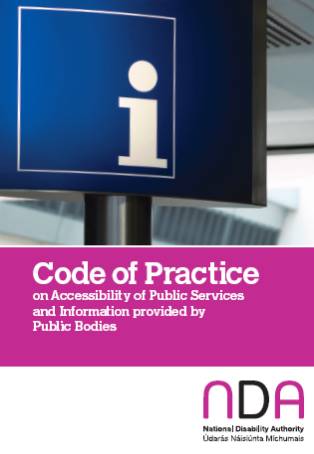 This document is available in a range of formats.
It may be obtained by contacting the National Disability Authority.Address: National Disability Authority, 25 Clyde Road, Dublin 4, Ireland.Telephone: (01) 608 0400Fax: (01) 660 9935E-mail: standards@nda.ieThe Code of Practice on Accessibility of Public Services and Information Provided by Public Bodies can be downloaded from the National Disability Authority website.Appendix Two: Full list of Survey RespondentsÁras an Uachtaráin - Office of the President of IrelandÁras an Uachtaráin - Office of the President of IrelandDepartment of Agriculture & FoodAn Bord BiaCOFORD (National Council for Forest Research and Development)Coillte TeorantaIrish National StudNational Milk AgencyTeagascDepartment of An TaoiseachDepartment of An TaoiseachCentral Statistics OfficeNational Statistics BoardDepartment of Arts, Sport & TourismDepartment of Arts, Sport & TourismArts CouncilNational Aquatic CentreChester Beatty LibraryFáilte IrelandIrish Museum of Modern ArtNational Gallery of IrelandDepartment of Communications, Marine & Natural ResourcesAn PostBord Iascaigh MharaCommission for Communications RegulationDun Laoghaire HarbourEirgrid plcElectricity Supply BoardKillybegs Harbour CentreMarine InstituteNorth-Western Regional Fisheries BoardPort of Cork CompanyPort of Waterford CompanyRadio Telefis ÉireannShannon Regional Fisheries BoardWicklow Port CompanyDepartment of Community, Rural & Gaeltacht AffairsDepartment of Community, Rural & Gaeltacht AffairsNational Advisory Committee on Drugs NACDOifig an Coimisinéir TeangaWaterways IrelandÚdarás na GaeltachtaDepartment of DefenceDepartment of DefenceDepartment of Education and ScienceCity of Cork Vocational Education Committee (VEC)County Cork VECCounty Galway VECCounty Laois VECCounty Limerick VECCounty Louth VECCounty Mayo VECCounty Offaly VECCounty Roscommon VECNorth Tipperary VECSouth Tipperary VECCounty Waterford VECDublin City UniversityDublin City VECEducation Finance BoardFurther Education and Training Awards Council FETACGalway City VECInstitute of Technology, Dublin (DIT)Institute of Technology, Dundalk (DKIT)Institute of Technology, LetterkennyInstitute of Technology, LimerickInstitute of Technology, TraleeInstitute of Technology, WaterfordKerry Education Service - County Kerry VECLéargas -The Exchange BureauMary Immaculate CollegeMilltown Institute of Technology and PhilosophyNational Centre for Guidance in EducationNational College of Art and DesignNational College of IrelandNational Council for Special EducationRoyal College of SurgeonsSt. Patrick's CollegeTeaching CouncilTrinity College DublinUniversity College Cork (UCC)University College Dublin (UCD)National University of Ireland, GalwayNational University of IrelandUniversity of LimerickDepartment of Enterprise, Trade & EmploymentCarlow County Enterprise BoardCavan County Enterprise BoardCompetition AuthorityDonegal Enterprise BoardDun Laoghaire - Rathdown County Enterprise BoardEnterprise IrelandFásHealth and Safety AuthorityInter Trade IrelandIrish Auditing and Accounting Supervisory AuthorityLaois County Enterprise BoardMeath County Enterprise Board Ltd.National Consumer AgencyNational Employment Rights AuthorityOffice of the Director of Corporate EnforcementPersonal Injuries Assessment Board - now Injuries Board.ieShannon Development Company LtdTipperary South Riding County Enterprise BoardWest Cork Enterprise BoardWicklow County Enterprise BoardDepartment of Environment, Heritage and Local GovernmentDepartment of Environment, Heritage & Local GovernmentAffordable Homes PartnershipArklow Town CouncilBallybay Town CouncilCarlow Local AuthoritiesCarrickmacross Town CouncilCastleblayney Town CouncilCavan County CouncilClare County CouncilClones Town CouncilComhar Sustainable Development CouncilCork City CouncilCork County CouncilDonegal County CouncilDublin City CouncilDublin Regional AuthorityDun Laoghaire - Rathdown County CouncilEnnis Town CouncilEnvironmental Protection AgencyFingal County CouncilGalway City CouncilGalway County CouncilIrish Water Safety AssociationKerry Local AuthoritiesKildare Local AuthoritiesKilkenny Local AuthoritiesLeitrim County CouncilLimerick County CouncilLocal Government Computer Services BoardLouth Local AuthoritiesMacroom Town CouncilMeath County CouncilMidland Regional AuthorityMid-West Regional AuthorityMonaghan Local AuthoritiesMonaghan Town CouncilOffaly County CouncilRoscommon County CouncilSligo Local AuthoritiesSouth East Regional AuthoritySouthern & Eastern Regional AssemblyNorth Tipperary Local AuthoritiesSouth Tipperary County CouncilWaterford City CouncilWaterford County CouncilWestmeath County CouncilWexford Local AuthoritiesWicklow County CouncilDepartment of FinanceDepartment of FinanceOffice of the Commission for Public Service AppointmentsOffice of the OmbudsmanOffice of the Information CommissionerPublic Appointments ServiceOffice of the Revenue CommissionersStandards in Public Office CommissionState LaboratoryDepartment of Foreign AffairsDepartment of Foreign AffairsDepartment of Health & ChildrenAdelaide and Meath Hospitals, including National Children's HospitalChildren's Acts Advisory BoardCrisis Pregnancy AgencyDental CouncilDublin Dental School and HospitalFood Safety Authority of IrelandFood Safety Promotion Board - SafefoodHealth Information and Quality AuthorityHealth Insurance AuthorityIrish Blood Transfusion ServiceIrish Medicines BoardMental Health CommissionNational Cancer Registry BoardNational Cancer Screening ServiceNational Council on Ageing and Older PeopleNational Social Work Qualifications BoardPre-Hospital Emergency Care CouncilWomen's Health CouncilDepartment of Justice, Equality & Law ReformDepartment of Justice, Equality and Law ReformAn Garda Siochána na hÉireannThe Garda Siochána Ombudsman CommissionCourts ServiceOffice of the Data Protection CommissionerOffice of the Director of Public ProsecutionsEquality AuthorityForensic Science LaboratoryIrish Film Censors OfficeLegal Aid BoardNational Crime CouncilNational Disability AuthorityOffice of the Refugee Applications CommissionerThe Private Security AuthorityProbation ServiceDepartment of Social and Family AffairsDepartment of Social and Family AffairsCitizens' Information BoardCombat Poverty AgencyDepartment of TransportDepartment of TransportBantry Bay Harbour CommissionersBus ÉireannCommission for Taxi RegulationDublin Airport Authority plc at Dublin AirportDublin Airport Authority plc at Shannon AirportÍarnród ÉireannRailway Procurement AgencyRailway Safety CommissionThe Road Safety AuthorityRosslare EuroportHealth Service ExecutiveHealth Protection Surveillance CentreOffice of the Attorney GeneralNo return receivedOffice of the Comptroller and Auditor GeneralNo return receivedOffice of the House of the OireachtasHouses of the Oireachtas CommissionTable 1 Size of organisationTable 1 Size of organisationTable 1 Size of organisationNumber of employeesNumber of Organisations%10 or less3317.011-503217.051-2002714.0201-5003418.0501-10002614.01001-50003317.05001 and over53.0Total*190100.0Table 2 Number of Locations (buildings or other significant sites) at which information and services are providedTable 2 Number of Locations (buildings or other significant sites) at which information and services are providedTable 2 Number of Locations (buildings or other significant sites) at which information and services are providedNumber of sitesNumber of Organisations%One central location8448.62 -103520.211-503620.851-200158.6201-50010.6501-100010.61001-500010.6Total**173100.0Table 3 Estimated overall number of customersTable 3 Estimated overall number of customersTable 3 Estimated overall number of customersNumber of customersNumber of Organisations%Up to 5022.051-20055.0201-50087.0501-10002119.01001-50003431.05001 and over4036.0Total*110100.0Table 4 Formal review or access audit of services completedTable 4 Formal review or access audit of services completedAll services48.5%Some services only21.5%Neither or unspecified30.0%Total100.0%Table 5 Sources of ExpertiseTable 5 Sources of ExpertiseSourcePercentage of survey respondents using this source of expertiseUse of external consultants71.0%Training for staff members that is tailored to their specific role in the organisation68.5%Seeking advice from parent department53.0%Establishment of a forum for bringing experts and key stakeholders together to get their views and advice on important issues for accessibility43.0%Use of peer group learning networks32.0%Table 6 Prevalence of various forms of consultation with people with disabilities used by survey respondentsTable 6 Prevalence of various forms of consultation with people with disabilities used by survey respondentsForm of consultation%Face-to-face interviews40.5An advisory committee on which people with disabilities are represented39.5Focus groups32.0Surveys26.5Open public meetings19.5Table 7 The prevalence of some key provisions of policies and procedures put in place by survey respondents to ensure the provision of information in accessible formats, when requestedTable 7 The prevalence of some key provisions of policies and procedures put in place by survey respondents to ensure the provision of information in accessible formats, when requestedTable 7 The prevalence of some key provisions of policies and procedures put in place by survey respondents to ensure the provision of information in accessible formats, when requestedType of provisionNumber%Large print12763.5%Information provided by phone12562.5%Plain English11155.5%Easy to read10050.0%Audio tape9447.0%Braille9246.0%Audio induction loops8643.0%Irish Sign Language8040.0%Text messaging service7537.5%Table 8 Conformance of survey respondent websites with the Web Accessibility Initiative's Web Content Accessibility GuidelinesTable 8 Conformance of survey respondent websites with the Web Accessibility Initiative's Web Content Accessibility GuidelinesTable 8 Conformance of survey respondent websites with the Web Accessibility Initiative's Web Content Accessibility GuidelinesLevels of ConformanceNumber%Conformance Level A157.5%Conformance Level AA6532.5%Conformance Level AAA3417.0%Conformance Level unassessed, unknown or not indicated8743.5%Total200100.0%Table 9 Most frequently cited improvements to accessibilityTable 9 Most frequently cited improvements to accessibilityTable 9 Most frequently cited improvements to accessibilityImprovementsNumber of public bodies indicating this initiativePercentage (of 167 responses)Improvements to physical infrastructure accessibility12172.5%Improvements to website accessibility5734.1%The provision of induction loops, text to speech software etc., in order to improve access to information and services4527.0%The introduction of training initiatives3118.6%Undertaking an access audit2816.8%Improving interaction with disability working groups, service users, engagement in public consultation2716.2%Table 10 Some examples of challenges reported by survey respondentsTable 10 Some examples of challenges reported by survey respondentsExamplePercentage of survey respondents indicating this was a significant challenge *Significant costs and, or lack of budget48.0%General building, infrastructure related issues37.8%Lack of personnel to implement changes, time constraints, access officer not full-time or no access officer appointed at the time25.9%Lack of in-house expertise and awareness and difficulty accessing external experts18.2%Issues relating to developing accessible information6.1%Planning issues, building regulations6.1%Website or web designer related issues6.1%